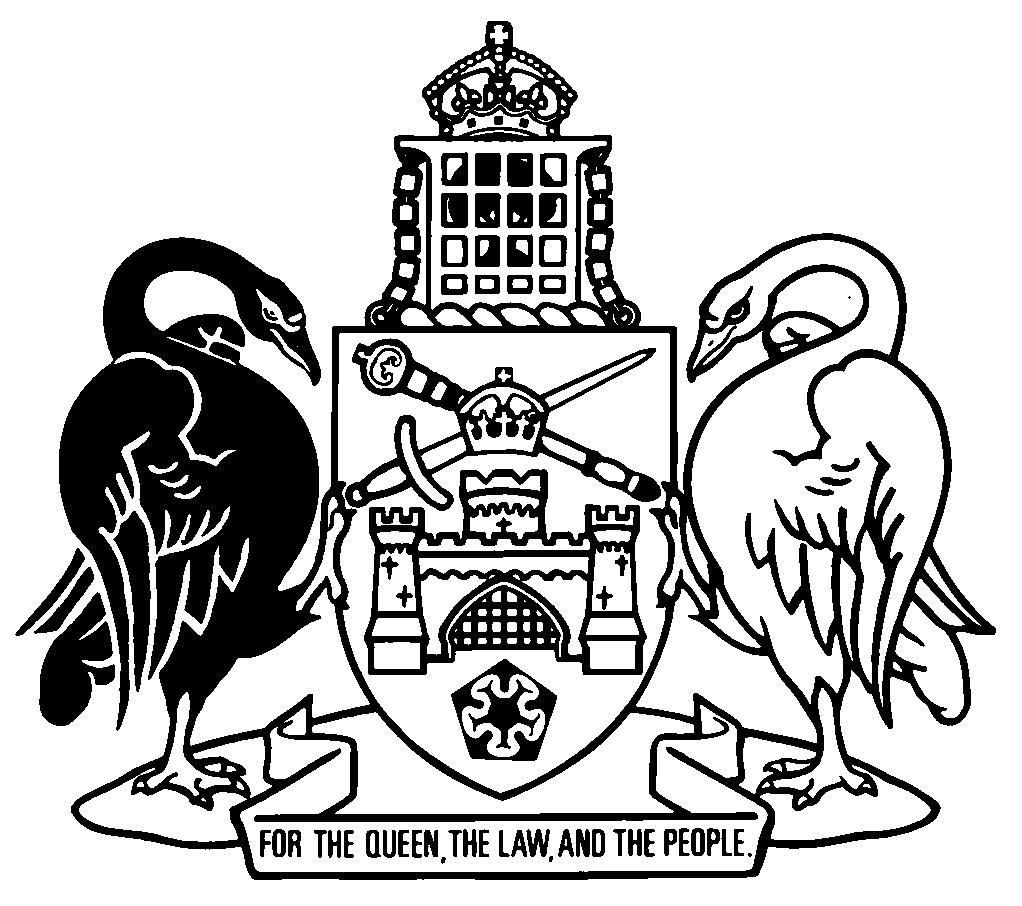 Australian Capital TerritoryCourt Procedures Amendment Rules 2020 (No 1)Subordinate Law SL2020-6We, the rule-making committee, make the following rules of court under the Court Procedures Act 2004, section 7.Dated 21 February 2020.Australian Capital TerritoryCourt Procedures Amendment Rules 2020 (No 1)Subordinate Law SL2020-6made under theCourt Procedures Act 20041	Name of rulesThese rules are the Court Procedures Amendment Rules 2020 (No 1).2	CommencementThese rules commence on the commencement of the Evidence (Miscellaneous Provisions) Amendment Act 2019, section 4 (so far as it inserts chapter 1A and sections 4AJ to 4AN).Note	The naming and commencement provisions automatically commence on the notification day (see Legislation Act, s 75 (1)).3	Legislation amendedThese rules amend the Court Procedures Rules 2006.4	New rule 6250 (3) (ja)insert	(ja)	under the following provisions of the Evidence (Miscellaneous Provisions) Act 1991:	section 4AB (Direction to hold ground rules hearing)	section 4AC (Ground rules hearings—time limits)	section 4AD (Ground rules hearings—who must attend)	section 4AE (Ground rules hearings—intermediary’s report)	section 4AJ (Appointment of witness intermediary—generally)	section 4AK (Appointment of witness intermediary—prescribed witnesses);Endnotes1	Notification	Notified under the Legislation Act on 24 February 2020.2	Republications of amended laws	For the latest republication of amended laws, see www.legislation.act.gov.au.© Australian Capital Territory 2020Helen MurrellGlenn TheakstonChief JusticeActing Chief MagistrateMichael ElkaimPeter MorrisonJudgeMagistrate